Individuálna výročná správaObce Hričovské Podhradieza rok 2015                                     ............................	Jarmila Dobroňová - starostka obceOBSAH	str.1. Základná charakteristika obce	3    1.1   Úvodné slovo starostky obce	3    1.2   Geografické a demografické údaje	3    1.3   Ekonomické údaje	3    1.4   Symboly obce	3    1.5   História obce	4    1.6   Cestovný ruch	5    1.7  Výchova a vzdelávanie	6    1.8  Zdravotníctvo	6    1.9   Kultúra	6    1.10 Hospodárstvo	7    1.11 Organizačná štruktúra obce	72. Rozpočet obce na rok 2015 a jeho plnenie	8    2.1 Plnenie príjmov  a čerpanie výdavkov za rok 2015                                                    8    2.2 Rozpočet na roky 2016-2018                                                                                       83. Informácie o vývoji obce z pohľadu účtovníctva	  9     3.1 Majetok                                                                                                                       9     3.2 Zdroje krytia                                                                                                               94. Vývoj pohľadávok a záväzkov v celých €	10    4.1   Pohľadávky	10    4.2   Záväzky	105. Hospodársky výsledok 									 106. Ostatné dôležité informácie	11    6.1   Prijaté granty a transfery	11    6.2   Poskytnuté dotácie	12    6.3   Významné investičné akcie v roku 2015	12    6.4   Predpokladaný budúci vývoj činnosti	12    6.5   Udalosti osobitného významu po skončení účtovného obdobia	121. Základná charakteristika Obce Hričovské Podhradie      Obec je samostatný územný samosprávny a správny celok Slovenskej republiky. Obec je právnickou osobou, ktorá za podmienok ustanovených zákonom samostatne hospodári s vlastným majetkom a s vlastnými príjmami. Základnou úlohou obce pri výkone samosprávy je starostlivosť o všestranný rozvoj jej územia a o potreby jej obyvateľov. Úvodné slovo starostky obce     Starostkou obce Hričovské Podhradie som od roku 2006, pred zvolením som pracovala ako pracovníčka obecného úradu Hričovské Podhradie od roku 1993. Individuálna výročná správa Obce Hričovské Podhradie za rok 2015 je zostavená na základe výsledkov ekonomických ukazovateľov, počas celého roku 2015. Rok 2015 bol zameraný najmä na rekonštrukciu budovy kultúrneho domu, v ktorej má svoje sídlo Materská škola i Obecný úrad. Obec sa zameriavala hlavne na plnenie zákonom daných povinností obce s cieľom vychádzať v ústrety požiadavkám občanov obce a organizácií sídliacich v obci, konanie akcií pre občanov hlavne za účelom dobrého spolunažívania občanov v rámci obce.  Geografické a demografické údaje      Hričovské Podhradie leží v Strážovských vrchoch v doline Závadského potoka v severozápadnej časti Slovenskej republiky,  na severovýchod  od Bytče. Jedná sa o potočnú radovú dedinu, ktorej nadmorská výška sa pohybuje v rozmedzí 320 – , pričom stred obce je v nadmorskej výške . Svojou rozlohou 2,043 km2 patrí k pomerne malým obciam okresu. Katastrálne hraničí s obcami Dolný Hričov, Paštinou Závadou a Hlbokým nad Váhom.Hustota  a počet obyvateľov :  183 obyv./km2  ,   372 obyvateľov (podľa sčítania v roku 2001)Národnostná štruktúra : slovenská 99,2% (podľa sčítania v roku 2001)Štruktúra obyvateľstva podľa náboženského významu : 96,67 % rímskokatolíci, 2,33% evanjelická cirkev metodistická, gréckokatolícka a bez vyznania (podľa sčítania v roku 2001)Ekonomické údaje Nezamestnanosť v obci : 5,5%, väčší podiel žien 7,7% (podľa sčítania 2001)Symboly obceErb obce :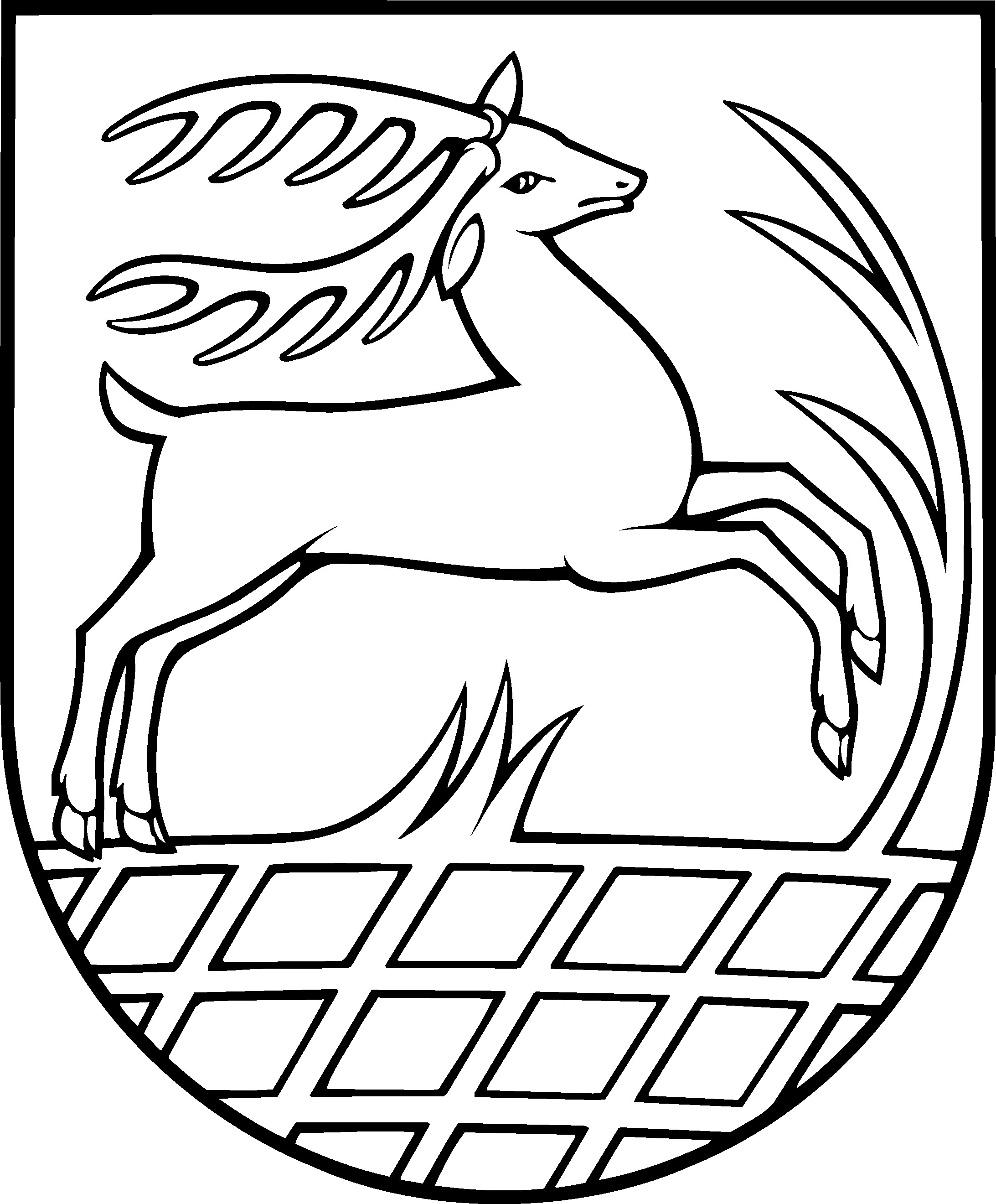 V zelenom štíte po striebornej ľavošikmej mreži ponad strieborný vyrastajúci trs trávy skáčuci zlatý obrátený jeleň v striebornej zbroji, vľavo strieborný vyrastajúci vysoký prehnutý výhonok.Vlajka obce :Vlajka obce Hričovské Podhradie pozostáva z piatich pozdĺžnych pruhov vo farbách zelenej (1/9), bielej (2/9), žltej (2/9), zelenej (2/9) a bielej (2/9). Vlajka má pomer strán 2:3a ukončená je tromi cípmi, t.j. dvomi zástrihmi, siahajúcimi do tretiny jej listu.1.5 História obce      Miestne archeologické nálezy poukazujú na to, že dané územie bolo osídlené už v období staršej doby železnej. Neskôr tu vzniklo sídlisko púchovskej kultúry z doby rímskej zistené v lokalitách Skala, Mikov kopec a Komíny. V priebehu 8. a najmä 9. storočia širšie územie Bytčianskej kotliny osídlili slovanské kmene. Slovanské sídlisko sa zistilo aj na území súčasného Hričovského Podhradia. Na temene hradného vrchu bolo veľkomoravské osídlenie a predpokladá sa, že tu bol aj drevený hrad. Dokazujú to nálezy črepov a stredovekej keramiky. Sídliská z 8. – 10. stor. boli vlastne zárodkami rano stredovekých dedín.     Územie je priamo listinne a ohraničením doložené v roku 1208 ako majetok nitrianskeho biskupa a uvádza sa ako praedium Ryzoi.           Na mieste pravdepodobného dreveného hradu po tatárskom vpáde zrejme  v rokoch 1254 - 1265 bol vybudovaný kamenný hrad s opevnením, ktorý sa v listinnom materiály prvý raz spomína v  roku 1265. Hrad pomerne malých rozmerov, je stavaný do skalného nerovného terénu, ktorého výškové rozdiely určili charakter stavby, riešenej blokovo bez vnútorného dvora. Ťažil zo strategicky výhodnej polohy a umožňoval kontrolu a ochranu obchodnej cesty. Patrí medzi najstaršie hrady na strednom Považí. Z vojenského hľadiska hrad zapadol do obranného systému na Považí, ale plnil aj funkciu hospodárskeho a spoločenského centra.      Podobne ako je to pri hrade aj prvá písomná zmienka o obci pochádza z roku 1265. Svedčí to o tom, že územie na ktorom vznikla patrilo k hričovskému panstvu a hradu už od začiatku jeho jestvovania. Jej pôvodný názov bol Hrichow, v r. 1271 Hrychov. Vlastná obec ktorá vznikla pri hrade Hričov je prvý krát doložená v r. 1469 ako possesio Waralya a v r. 1598 Podhradie. Jej súčasný názov Hričovské Podhradie sa objavuje až v roku 1808. V r. 1282 k hradnému panstvu patrili aj dediny Dolný a Horný Hričov, Peklina a Ovčiarsko a v r. 1469 aj Hlboké, Závadka, Veľká Kotešová a Dlhé Pole.      Koncom 13. storočia panstvo patrilo aj Matúšovi Čákovi, neskôr Podmanickovcom, Zápoľským a Thurzovcom. V polovici 16. stor. ho prechodne obsadili lúpežní rytieri a potom sa celé panstvo stalo súčasťou panstva Bytča, ktoré tu malo majer a panský mlyn.      Koncom 16. stor. bolo Hričovské Podhradie malou osadou v ktorej bývalo len 6 želiarskych rodín, mlynár a zrejme aj niekoľko sluhov. V r. 1592 tu žilo cca 30 – 35 ľudí. Ich počet  do roku 1607 vzrástol na cca 50 – 60 ľudí. V 70-tych rokoch 18. storočia bolo menšou drevenou dedinou medzi Váhom a horami, ktorej dominoval hrad Hričov. Bývalo tu 33 sedliakov, ktorí užívali 10 urbárskych usadlostí. V r. 1784 tu stálo už 29 domov, v ktorých bývalo 40 rodín a 192 obyvateľov.  Na začiatku 19. stor. bolo malou dedinou, ktorú tvorilo 13 sedliackych a 23 želiarskych chalúp. Počet obyvateľov mierne poklesol na 184 obyvateľov. V dôsledku populačnej explózie koncom druhého desaťročia 19. stor. počet obyvateľov v r. 1828 činil 256 osôb.      Pôvodne sa obyvatelia zaoberali najmä poľnohospodárstvom, keď popri chove dobytka, ošípaných, oviec, kôz a hydiny pestovali najmä obilniny, strukoviny, pohánku, kapustu, ľan,  konope a krmoviny. Rozšírené bolo aj včelárstvo. Popri poľnohospodárstve k najstarším aktivitám obyvateľov obce Hričovské Podhradie patrilo pastierstvo, ovocinárstvo, práca v lesoch, furmanská doprava a neskôr aj pltníctvo. Z drobných remesiel mali zastúpenie mlynári, pekári, kováči a tesári. V roku 1770 pracovali v dedine dva vodné panské mlyny. Chov oviec umožňoval výrobu súkna na obuv a ošatenie. Všetky základné časti odevov sa zhotovovali doma z vyrobeného zrebného plátna a súkna. Na začiatku 19. storočia sa na území obce spomína aj vápenka  a okolo roku 1830 sa v obci robili pokusy aj o ťažbu uhlia.     Sedliacke i želiarske domy boli drevené, menej na výstavbu sa používala nepálená tehla a kameň. Príbytky boli jednoduché, hlavným priestorom bola kuchyňa. Obyvatelia si domy budovali sami, hlavne svojpomocou. Zariadenie bolo jednoduché, ale funkčné.1.6 Cestovný ruch     Cestovný ruch ako významný socio-ekonomický fenomén súčasnej doby výraznou mierou by sa mohol podieľať na rozvoji obce i regiónu. Vzhľadom na existujúce trendy rozvoja cestovného ruchu možno rozvoj obce orientovať na ponuku intenzívnych zážitkov, na ponuku priestoru vzájomných sociálnych kontaktov, sebaurčenia a sebarealizácie v kooperácii s potenciálom cestovného ruchu a ľudskými zdrojmi v obci.      Pri charakterizovaní cestovného ruchu a potenciálu cestovného ruchu v obci Hričovské Podhradie vychádzame z histórie i súčasnosti obce, ako aj jej prírodných daností.  Cestovný ruch možno orientovať na využívanie prírodného potenciálu obce, možnosti jeho prezentácie, rozvoj ekologicky málo záťažových foriem cestovného ruchu v obci a jej okolí, ktoré sú atraktívne pre návštevníka.      Primárna ponuka je zastúpená  zrúcaninou hradu Hričov, ktorá sa nachádza priamo v katastri obce, ale i zvonicou postavenou začiatkom 20. stor. nachádzajúcej sa v malebnej polohe. Nie zanedbateľné sú aj prírodné danosti – Hričovská skalná ihla, chránený prírodný vápencový výtvor, ako aj existujúce prostredie podhoria Strážovských vrchov, najmä blízkosťou atraktívnych štátnych prírodných rezervácií (ŠPR) Súľovské skaly a Manínska tiesňava. Perspektívne pre cestovný ruch a turistiku by sa mohla využiť dolina Závadského potoka, čo by si vyžiadalo spoluprácu Hričovského Podhradia s okolitými obcami - Paštinou Závadou a Dolným Hričovom – Peklinou, resp. spoluprácou v rámci mikroregiónu Hričov.     Obec a jej okolie poskytujú popri turistike vhodné podmienky aj na  cykloturistiku. Jedná sa o atraktívne prostredie pre rozvoj nie príliš namáhavých foriem turistiky. Reliéf  terénu je pomerne málo až stredne náročný na cyklistické túry i turistiku samotnú. Existuje tu sieť značených ale i neznačených turistických a cyklistických chodníkov. Územím obce vedie červená turistická značka zo Strážova cez Ovčiarsko, Hričovský hrad do Súľova cez Súľovské skaly. V blízkosti obce prechádza Vážska cyklomagistrála. Cykloputovanie je možné spestriť v spojení s „Matúšovým kráľovstvom“ o výlety na okolité hrady – Súľovský, Hričovský, Považský, ale i vzdialenejšie Lietavský, Starý hrad, resp. Strečno a zámky – Bytčiansky, Budatínsky a Kuneradský. Popri hradoch a zámkoch lákavé sú aj cyklociele sedlá Pastúch a Roháčske sedlo v Súľovských skalách, poprípade vzdialenejšie ciele v Javorníkoch, vrátane  ich vrcholu Veľkého Javorníka (), poprípade návšteva kúpeľného mesta Rajecké Teplice. Významné je aj prepojenie na cyklotrasy v Českej republike. Uvedené možnosti pre turistický ruch je však možné využiť za predpokladu vybudovania parkoviska pod hradom, ale i ubytovacích kapacít vrátane možnosti občerstvenia. Pri vybudovaní ubytovacích kapacít v obci bude možné turistiku obohatiť o 3 – 5 denný cyklopobyt.     Popri spomenutých kultúrnych pamiatkach – hrade a zvonici, k novým stavbám patrí  sakrálny objekt kaplnky „Božieho milosrdenstva“ z roku 2003     Hypoturistika ako element rozvoja agroturistiky môže vo významnej miere zatraktívniť   obec i jej širšie okolie. Avšak všeobecná dostupnosť a kvalita poskytovaných služieb v danej lokalite zatiaľ absentuje. V ponuke by malo byť zahrnuté ubytovanie, stravovanie, jazda na koni, ako aj rozšírená ponuka na víkendové, resp. prázdninové pobyty.     Sekundárna ponuka cestovného ruchu predstavuje služby a aktivity, ktoré sa na riešenom území v rámci cestovného ruchu nachádzajú a nadväzujú tak na primárnu ponuku a dotvárajú tak komplexný balík cestovného ruchu. Obec zatiaľ nedisponuje parkoviskom ani ubytovacími zariadeniami.  Podobne neexistujú ani možnosti stravovania. Uvedené nedostatky súčasne vytvárajú priestor na ich postupné budovanie, bez čoho nie je ani ďalší rozvoj v oblasti cestovného ruchu mysliteľný.     Nevyhnutným predpokladom pre rozvoj cestovného ruchu sú doplnkové služby orientované na športové vyžitie a relax, ale aj na obchodnú sieť zaujímavú pre návštevníka.  Pri plánovaní rozvoja územia bude potrebné vyvinúť maximálne úsilie a podporu pre rozvoj uvedených služieb v spolupráci s v obcami združenými do mikroregiónu Hričov.     Športovým aktivitám slúžia priestory ihriska, ktoré síce vybudovala obec Hričovské Podhradie a na ktorom súťažne hrá aj jej futbalový klub, ale pri delimitácii od obce Dolný Hričov toto zostalo v katastri Dolného Hričova.            1.7 Výchova a vzdelávanie      V súčasnosti výchovu a vzdelávanie detí v obci poskytuje: Materská škola Hričovské Podhradie – 21 detí vo veku od 3 do 6 rokov.  Povinnú školskú dochádzku plnia deti na Základnej škole P. V. Rovnianka v Dolnom Hričove.1.8  Zdravotníctvo     Obec z hľadiska zdravotníctva spádovo patrí do  vzdialeného mesta Bytča a nemocnice s poliklinikou v Žiline. Zubný lekár ordinuje pre občanov Hričovského Podhradia v susednom Dolnom Hričove. Na vyšetrenia k všeobecným i odborným lekárom občania dochádzajú do Bytče, resp. Žiliny. Detský a dorastový lekár ordinuje pre občanov obce na poliklinike v Bytči. 1.9 Kultúra     Obecná knižnica bola zriadená v roku 1967. Jej fond bol pôvodne vybudovaný zasielaním knižných publikácií Okresnou a Krajskou knižnicou v Žiline. Od roku 1990 prírastok knižného fondu zabezpečuje Obecný úrad zo svojho rozpočtu.     Výstavba kultúrneho domu sa začala v 60-tych  rokoch uplynulého storočia v rámci akcie Z a bola financovaná a koordinovaná Miestnym národným výborom v Hričovskom Podhradí a značnú zásluhu na ňom majú samotní obyvatelia obce, ktorí na ňom odpracovali mnoho brigádnických hodín, bez nároku na mzdu. Slávnostne bol otvorený v r. 1963.  V súčasnosti v ňom sídli Obecný úrad, Materská škola, obecná knižnica a v jeho prístavbe aj hasičský sklad.      Samotný kultúrny dom má jednu sálu s javiskom, kuchynku a sociálne zariadenie. Slúži na rôzne spoločenské aktivity z ktorých možno spomenúť:oslavu spojenú s programom, posedením, občerstvením a vecnými darčekmi z príležitosti Dňa matiek,prezentačné účely rôznych firiem,rodinné oslavy,kary,svadby a tanečné zábavy.1.10 Hospodárstvo      V rámci katastrálneho územia obce  na poľnohospodársku pôdu pripadá: .  V tom:orná pôda                       trvalý trávny porast      záhrady a ovocné sady        Zvyšok  pripadá na nepoľnohospodársku pôdu, z toho:lesné pozemky                       vodné plochy                           zastavanú plochu a nádvoria ostatnú plochu                            Z uvedených výmer vyplýva, že prevažnú časť katastra obce zaberajú trvalé trávne porasty a lesné pozemky, na ktoré pripadá 78,7 %. Pomerne rovnaké plochy zaberajú zastavané plochy a nádvoria, resp. ostatné plochy a to po 6,4 %. Aj výmera ornej pôdy je takmer v rovnakom pomere  k výmere záhrad a ovocných sadov a to po 4,1 %. Zvyšok 0,3 % pripadá na vodné plochy.     V súčasnosti v rámci poľnohospodárstva obce  tu od roku 1996 pôsobí Poľnohospodárske družstvo Agrofin so sídlom v Dolnom Hričove. Vzhľadom k veľkým výškovým rozdielom jeho hospodárenie na území Hričovského Podhradia sa orientuje na trvalé trávne porasty a pestovanie kukurice na krmivo a kŕmne zmesi. Živočíšna výroba je zameraná na chov oviec a dojníc.      Vlastná priemyselná výroba nie je v obci zastúpená. Firma LS Intertank sídliaca v obci je zameraná na prepravu rôznych tekutých substrátov cisternami. 1.11 Organizačná štruktúra obce Starostka obce:                      Jarmila DobroňováZástupca starostu obce :        Ing. Michal DobroňHlavný kontrolór obce:         Marta HulínováObecné zastupiteľstvo:        Ing. Michal Dobroň, Pavol Randa, Rastislav Poliak,                                             Mgr. Tomáš Lasička, Gabriela VidrováObecný úrad:                        Mgr. Miroslava Hulínová2. Rozpočet obce na rok 2015 a jeho plnenieZákladným   nástrojom  finančného  hospodárenia  obce  bol   rozpočet   obce   na  rok   2015.Obec v roku 2015 zostavila rozpočet podľa ustanovenia § 10 odsek 7) zákona č.583/2004 Z.z. o rozpočtových pravidlách územnej samosprávy a o zmene a doplnení niektorých zákonov v znení neskorších predpisov. Rozpočet obce na rok 2015 bol zostavený ako vyrovnaný. Hospodárenie obce sa riadilo podľa schváleného rozpočtu na rok 2015. Rozpočet bol schválený obecným zastupiteľstvom dňa 4.12.2014 uznesením č. 46/2014. Rozpočet bol upravený 11.12.2015 uznesením č. 67/2015. Po úprave rozpočtu bol bežný rozpočet schválený ako prebytkový, kapitálový rozpočet ako prebytkový a finančné výdavkové operácie boli väčšie ako príjmové finančné operácie.  Po úpravách bol celkový rozpočet vyrovnaný. 2.1 Plnenie príjmov a čerpanie výdavkov za rok 20152.2 Rozpočet na roky 2016-20183. Informácia o vývoji obce z pohľadu účtovníctva3.1 Majetok3.2 Zdroje krytia4. Vývoj pohľadávok a záväzkov  v celých €4.1. Pohľadávky 4.2 Záväzky5. Hospodársky výsledok v celých eurách     Hospodársky výsledok /kladný, záporný/ v sume -1183,42 € bol zúčtovaný na účet 428 – Nevysporiadaný výsledok hospodárenia minulých rokov.6. Ostatné  dôležité informácie 6.1 Prijaté granty a transfery V roku 2015 obec prijala nasledovné granty, transfery a dary:Granty, transfery a dary boli účelovo viazané a boli použité v súlade s ich účelom. Obec k 31.12.2015 eviduje príjem priebežnej platby z Monitorovacej správy na prefinancovanie nákladov spojených s projektom ,,Náučný turistický chodník Hričovský hrad“ vo výške 27 000,11 eur, ktoré boli použité na splatenie úveru a 357,50 eur ako splatenie tuzemskej istiny. 17.12.2015 eviduje obec tiež príjem 3 176,49 eur, avšak jeho použitie na splatenie úveru bolo zrealizované až v roku 2016.6.2 Poskytnuté dotácie V roku 2015 obec neposkytla zo svojho rozpočtu dotácie v zmysle VZN č. 1/2006    o poskytovaní dotácií z rozpočtu obce: Realizované transfery boli poskytnuté na členské príspevky a na jednorazovú výpomoc sociálne slabej rodine. 6.3 Významné investičné akcie v roku 2015Najvýznamnejšie investičné akcie realizované v roku 2015:- modernizácia vykurovacích telies v budove kultúrneho domu- rekonštrukcia fasády kultúrneho domu 6.4 Predpokladaný budúci vývoj činnosti Predpokladané investičné akcie realizované v budúcich rokoch - žiadne6.5 Udalosti osobitného významu po skončení účtovného obdobia Obec nezaznamenala žiadnu udalosť osobitného významu po skončení účtovného obdobia. 6.6 Významné riziká a neistoty, ktorým je účtovná jednotka vystavená .Obec nevedie žiadny súdny spor .Vypracoval:    Hulínová Miroslava                            Predkladá: Jarmila DobroňováV Hričovskom Podhradí  dňa 18.2.2016RozpočetRozpočet po zmenách Skutočné plnenie príjmov/čerpanie výdavkov k 31.12.2015%plnenia príjmov/%čerpania výdavkovPríjmy celkom104 980165 740170 018,60102,58Z toho:Bežné príjmy104 980116 690117 79299,55Kapitálové príjmy033 90037 076,60109,37Finančné príjmy015 15015 150100Výdavky celkom104980165 740167 034,93100,78Z toho:Bežné výdavky104 980      106 110107 452,70101,26Kapitálové výdavky032 27032 224,6299,85Finančné výdavky027 36027 357,61100Skutočnosť k31.12.2015Rozpočet na rok 2016Rozpočet na rok 2017Rozpočet na rok 2018Príjmy celkom170 018,60120 020121 020121 020Z toho:Bežné príjmy117 792120 020121 020121 020Kapitálové príjmy37 076,60000Finančné príjmy15 150000Skutočnosť k31.12.2015Rozpočet na rok 2016Rozpočet na rok 2017Rozpočet na rok 2018Výdavky celkom167 034,93120 020121 020121 020 Z toho:Bežné výdavky107 452,7012 020121 020121 020Kapitálové výdavky    32 224,62000Finančné výdavky    27 357,61000NázovSkutočnosťk 31.12. 2014Skutočnosťk 31.12.2015Predpokladrok 2016Predpokladrok 2017Majetok spolu203765,57207076,20207076,20207076,20Neobežný majetok spolu175657,41195723,39195723,39195723,39z toho :Dlhodobý nehmotný majetok0,000,000,000,00Dlhodobý hmotný majetok114713,37134779,35134779,35134779,35Dlhodobý finančný majetok60944,0460944,0460944,0460944,04Obežný majetok spolu27868,7811255,6111255,6111255,61z toho :Zásoby0,000,000,000,00Zúčtovanie medzi subjektami VS0,000,000,000,00Dlhodobé pohľadávky0,000,000,000,00Krátkodobé pohľadávky 1163,45887,73887,73887,73Finančné účty 26705,3310367,8810367,8810367,88Poskytnuté návratné fin. výpomoci dlh.0,000,000,000,00Poskytnuté návratné fin. výpomoci krát.0,000,000,000,00Časové rozlíšenie 239,3897,2097,2097,20NázovSkutočnosťk 31.12. 2014Skutočnosťk  31.12.2015Predpokladrok 2016Predpokladrok 2017Vlastné imanie a záväzky spolu203765,57207076,20207076,20207076,20Vlastné imanie 108762,46107579,04107579,04107579,04z toho :Oceňovacie rozdiely 0,000,000,000,00Fondy0,000,000,000,00Výsledok hospodárenia 108762,46107579,04107579,04107579,04Záväzky65894,9125467,5425467,5425467,54z toho :Rezervy 0,000,000,000,00Zúčtovanie medzi subjektami VS15396,423349,193349,193349,19Dlhodobé záväzky1067,121206,751206,751206,75Krátkodobé záväzky6298,545136,385136,385136,38Bankové úvery a výpomoci43132,8315775,2215775,2215775,22Časové rozlíšenie29108,2074029,6274029,6274029,62Pohľadávky Stavk 31.12 2014Stavk 31.12 2015Pohľadávky do lehoty splatnosti  0,000,00Pohľadávky po lehote splatnosti  1331,351021,24ZáväzkyStavk 31.12 2014Stavk 31.12 2015Záväzky do lehoty splatnosti  7365,666343,13Záväzky po lehote splatnosti  0,000,00NázovSkutočnosťk 31.12. 2014Skutočnosťk 31.12.2015Predpokladrok 2016Predpokladrok 2017Náklady147302,42123006,74123006,74123006,7450 – Spotrebované nákupy13458,2011886,1711886,1711886,1751 – Služby36803,1123702,9123702,9123702,9152 – Osobné náklady74741,3273303,6473303,6473303,6453 – Služby56,000,700,700,7054 – Ostatné náklady na prevádzkovú činnosť0,00211,58211,58211,5855 – Odpisy, rezervy a OP z prevádzkovej a finančnej činnosti a zúčtovanie časového rozlíšenia19429,2112198,2412198,2412198,2456 – Finančné náklady2144,581703,501703,501703,5057 – Mimoriadne náklady0,000,000,000,0058 – Náklady na transfery a náklady z odvodov príjmov670,000,000,000,0059 – Dane z príjmov0,000,000,000,00Výnosy122056,20121823,32123006,74123006,7460 – Tržby za vlastné výkony a tovar0,000,000,000,0061 – Zmena stavu vnútroorganizačných služieb0,000,000,000,0062 – Aktivácia0,000,000,000,0063 – Daňové a colné výnosy a výnosy z poplatkov102033,01111814,81111814,81111814,8164 – Ostatné výnosy232,360,000,000,0065 – Zúčtovanie rezerv a OP z prevádzkovej a finančnej činnosti a zúčtovanie časového rozlíšenia3556,0773,9973,9973,9966 – Finančné výnosy9,204,364,364,3667 – Mimoriadne výnosy0,000,000,000,0069 – Výnosy z transferov a rozpočtových príjmov v obciach, VÚC a v RO a PO zriadených obcou alebo VÚC16225,569930,1611113,5811113,58Hospodársky výsledok/ + kladný HV, - záporný HV /-25246,22-1183,420,000,00P.č.     Poskytovateľ dotácie                    Suma v eurách               Účel1.        Ministerstvo financií   SR                        640,00               Referendum2.        OÚ, odbor životného                                                          Na úsek starostlivosti                 prostredia                                                   33,71                o životné  prostredie3.        Obvodný úrad – krízové           riadenie                                                      26,40                Na ošetrenie materiálu CO4.        Ministerstvo vnútra SR                            118,80                Na hlásenie pobytu občanov5.        Okresný úrad                                         1 194,00               Príspevok na výchovu                                                                                                          a vzdelávanie 6.         ÚPSVaR  Žilina                                       142.00               Hmotná núdza - stravovanie 7.         ÚPSVaR  Žilina                                    2 886,92               Mzdy pracovníkom v rámci                                                                                                           projektov ÚPSVaR8.        Nadácia Spoločne pre región                    334,98               2% daní  pre MŠ9.        Min.dopravy, výstavby a reg.rozvoja       262,76               Pozemné komunikácie10.      Domáce potreby Dzurcová Bytča               50,00               Dar k výročiu obce 11.      Severoslovenské vodárne a kanalizácie    200,00               Dar pre  MŠPrijímateľ dotácieÚčelové určenie dotácieSuma poskytnutých prostriedkov v €---